1	5	blok 10, 11 en 12			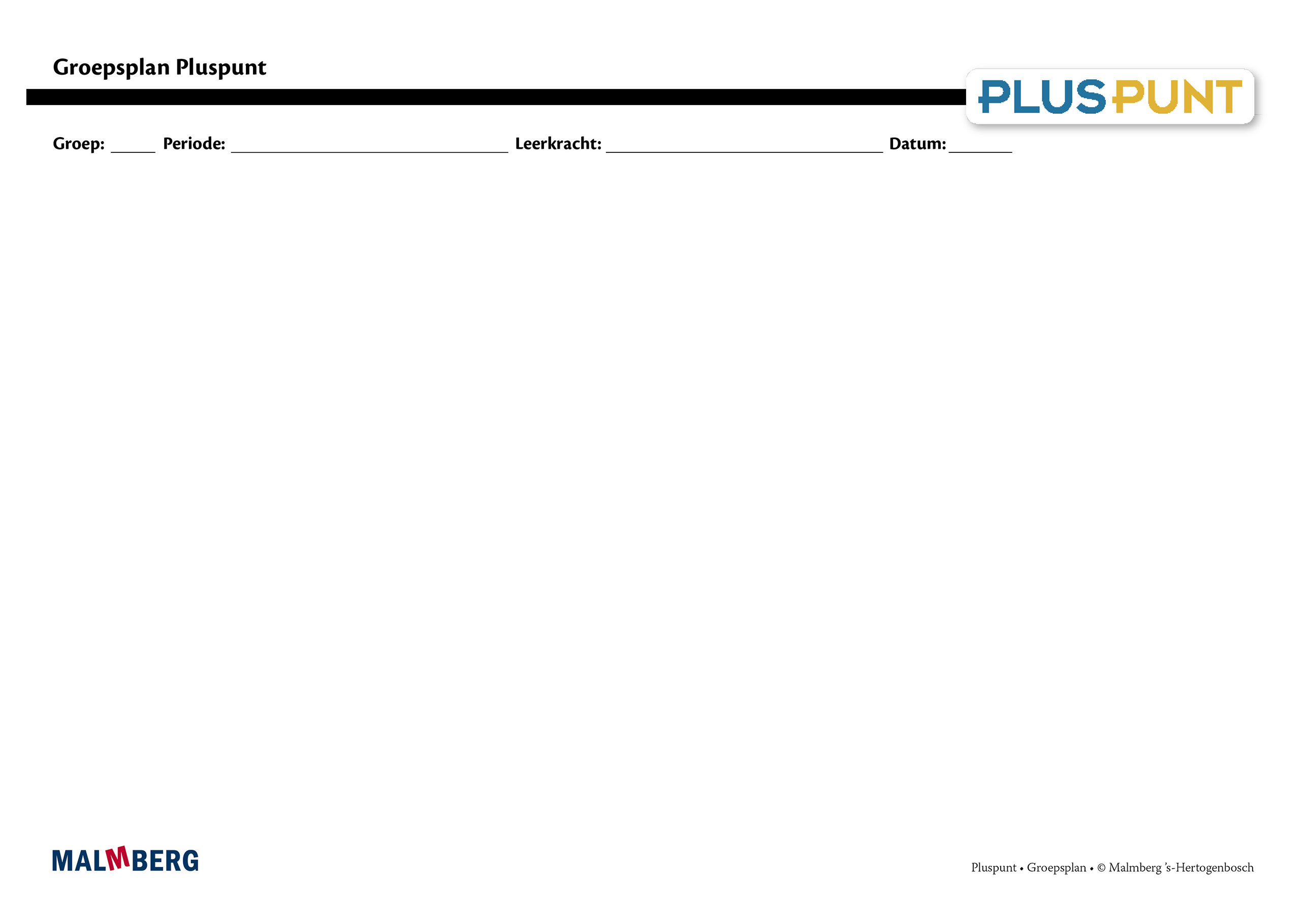 ¹ Doelen zijn toetsdoelen.² Doelen uit les 11 zijn noodzakelijke ervaringen en geen toetsdoelen, die een basis vormen voor doelen die wel schriftelijk worden getoetst.Groep/namenDoelInhoudAanpak/methodiekOrganisatieEvaluatieGroep A = 2 sterren: instructiegevoelige kinderen (basisgroep)Het gaat hier om kinderen bij wie de ontwikkeling van tellen en rekenen normaal verloopt. BloktoetsenVoldoende: 60-80%Goed: ≥ 80%Tempotoets100% goedKwartaaltoetsVoldoende: 60-76%Goed: ≥ 77%Samen en zelf oefenenTafels van 7, 8 en 9 door elkaar, gememoriseerdOptellen en aftrekken (145+6, 170-3) gememoriseerdHoofdrekenen t/m 1000 en vermenigvuldigen en delenOrdenen en lokaliseren 
t/m 14 000Herhaald tellen met sprongen van 1, 10, 100, 200, 400, 450 t/m 12 000Boogje als strategie achterafHalveren en verdelen bij vermenigvuldigenDoelen¹Getallen en getalrelaties:Informeel afronden op honderdtallenBewerkingen:Optellingen in HTE-schema met overschrijdingenOptellen en aftrekken 
t/m 1000 uit het hoofdHandig optellen en aftrekken in geldcontextHandig vermenigvuldigen met de verdeelregelDeelsommen zonder rest t/m 100Meten, tijd en geld:Lengtes (omtrekken) meten en gebruiken mm en cmBedragen samenstellen 
t/m 100 euro, type € 23,75Meetkunde:Tekeningen in normaal rooster omzetten in ander rooster²Route op kaart bepalen, tekenen en beschrijvenRichtingen noord, oost, zuid en west gebruiken²Schaduw groter of kleiner maken²Schaduw bij mogelijk voorwerp²Breuken, procenten, verhoudingen en kommagetallen:Begrippen de helft, een derde, een kwart en een vierde toepassen in een concrete situatieMateriaal PluspuntLesboek 5Opdrachtenboek 5Werkboek 5Toetsboek 5OefensoftwareNa de toetsPuntbladenIeder onderwerp volgensVerinnerlijkenVerkortenAutomatiserenToepassenDoelgericht werkenTijdens de instructie vindt veel interactie plaats tussen leerkracht en kinderenRekenles totaal 50 minutenLeerkrachtgebonden les:10 min zelf oefenen20 min instructie en interactie20 min zelfstandig werken Les zelfstandig werken:10 min samen oefenen30 min zelfstandig werken10 min reflectieToets blok 10, 11 en 12Tempotoets blok 11Kwartaaltoets 5.4Gemaakt schriftelijk werkObservatiesCitoGroep B = 1 ster:
instructie-afhankelijke kinderenHet gaat hier om kinderen bij wie de ontwikkeling van tellen en rekenen stagneert. Zie basisgroepMateriaal PluspuntLesboek 5Opdrachtenboek 5Werkboek 5(Maatwerk)Toetsboek 5Oefensoftware Na de toetsBladen remediërenAanvullende materialen om op concreet niveau te werken:Eenduidige manier van oplossen: ‘Zo doe ik dat’Doelgericht werkenTijdens de instructie vindt veel interactie plaats tussen leerkracht en kinderenEventueel minimumrouteLeerkrachtgebonden les:10 min zelf oefenen20 min instructie en interactie10 min verlengde instructie10 min zelfstandig werken Les zelfstandig werken:10 min samen oefenen30 min zelfstandig werken10 min reflectieToets blok 10, 11 en 12Tempotoets blok 11Kwartaaltoets 5.4Gemaakt schriftelijk werkObservatiesCitoGroep C = 3 sterren:
instructie-onafhankelijke kinderenHet gaat hier om kinderen bij wie de ontwikkeling van tellen en rekenen bovengemiddeld verloopt.Zie basisgroepMateriaal PluspuntLesboek 5Opdrachtenboek 5Werkboek 5Pluspunters 5Kien rekenenToetsboek 5OefensoftwareNa de toetsPlusbladenDoelgericht werkenTijdens de instructie vindt veel interactie plaats tussen leerkracht en kinderenCompactingrouteLeerkrachtgebonden les:10 min zelf oefenen20 min (verkorte) instructie en interactie20 min zelfstandig werken Les zelfstandig werken:10 min samen oefenen30 min zelfstandig werken (+ plusopgaven)10 min reflectieToets blok 10, 11 en 12Tempotoets blok 11Kwartaaltoets 5.4Gemaakt schriftelijk werkObservatiesCitoKinderen met specifieke pedagogische en/of didactische behoeften